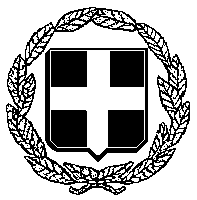 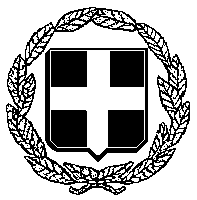 Διεύθυνση	:  ΔιοικητικούΤμήμα	:  Διαχ/σης Ανθρ. Δυναμικού			Πληροφορίες: Π. Κουφού				Διεύθυνση 	:  Καλαβρύτων 37Τ.Κ.		:  26335, ΠάτραΤηλέφωνο	:  2613 601862FAX		:  2610227863EMAIL	: prosopiko@agandreashosp.grΤo ΓΕΝΙΚΟ ΝΟΣΟΚΟΜΕΙΟ ΠΑΤΡΩΝ « Ο ΑΓΙΟΣ ΑΝΔΡΕΑΣ» Έχοντας υπόψη:Τις διατάξεις των παρ. 5 έως και 13, 15 και 20 του άρθρου 21 του Ν. 2190/1994 «Σύσταση ανεξάρτητης αρχής για την επιλογή προσωπικού και ρύθμιση θεμάτων διοίκησης» (ΦΕΚ 28 Α), όπως έχει τροποποιηθεί και ισχύει, σε συνδυασμό με τις διατάξεις του άρθρου 63 του Ν. 4430/2016, όπως τροποποιήθηκε και ισχύει, της παρ. 9 του άρθρου 25 του Ν. 4440/2016 (ΦΕΚ 224/τ.Α’ /02-12-2016) και του άρθρου 107 του Ν.4461/2017. Τις διατάξεις του άρθρου ένατου του Ν. 4057/2012 «Πειθαρχικό Δίκαιο Δημοσίων Πολιτικών Διοικητικών Υπαλλήλων και Υπαλλήλων Νομικών Προσώπων Δημοσίου Δικαίου» (ΦΕΚ 54 Α΄).Τις διατάξεις του άρθρου δεύτερου του Ν.4528/2018 (ΦΕΚ 50/Α/16-3-2018).Τις διατάξεις του άρθρου 13  του Ν. 4647/2019 (ΦΕΚ 204/Α΄/16-12-2019).Τον Οργανισμό του Γενικού Νοσοκομείου Πατρών «Ο ΑΓΙΟΣ ΑΝΔΡΕΑΣ» (ΦΕΚ 1435/τ.Β΄/26-4-2018).Την υπ' αριθμ. Γ4β/Γ.Π.οικ. 2423/15-1-2020 (ΦΕΚ 30/τ.Y.O.Δ.Δ./17-1-2020) Απόφαση του Υπουργού Υγείας σχετικά με την λήξη της θητείας του Διοικητή του Γ.Ν. ΠΑΤΡΩΝ «Ο ΑΓΙΟΣ ΑΝΔΡΕΑΣ», αρμοδιότητας της 6ης Υ.ΠΕ. Πελοποννήσου, Ιονίων Νήσων, Ηπείρου και Δυτικής Ελλάδος, ΣΕΡΕΜΕΤΗ ΘΕΟΔΩΡΟΥ και διορισμός νέου Διοικητή, ΘΕΟΔΩΡΟΠΟΥΛΟΥ ΗΛΙΑ.Την υπ’ αριθμ. πρωτ. 44938/11-12-2019 Οικονομοτεχνική μελέτη του Γ.Ν. Πατρών «Ο Άγιος Ανδρέας» περί της ωφέλειας που επιτυγχάνεται με τη σύναψη συμβάσεων εργασίας ιδιωτικού δικαίου για τις ανάγκες φύλαξης  - σίτισης και  καθαριότητας του Γ. Ν. Πατρών «Ο Άγιος Ανδρέας», σύμφωνα με τις διατάξεις του άρθρου 63 του ν.4430/2016,  του άρθρου 107 του ν.4461/2017 σε σύγκριση με άλλα μέσα.Την υπ' αριθμ. 50/13-12-2019 Απόφαση του Διοικητικού Συμβουλίου του Γ. Ν.  Πατρών «Ο Άγιος Ανδρέας» με θέμα: «τροποποιημένη οικονομοτεχνική μελέτη για την κάλυψη των αναγκών  φύλαξης  - σίτισης και  καθαριότητας του  Γ.Ν. Πατρών» με την οποία εγκρίνεται  η έκδοση προκήρυξης για πρόσληψη προσωπικού με ατομικές συμβάσεις ΙΔΟΧ για τις ανάγκες φύλαξης  - σίτισης και  καθαριότητας του  Γ. Ν. Πατρών «Ο Άγιος Ανδρέας» σύμφωνα με τις διατάξεις του άρθρου 63 του ν.4430/2016, του άρθρου 107 του ν.4461/2017.Το υπ' αριθμ. πρωτ. 45696/17-12-2019 έγγραφο του Γ.Ν. Πατρών με την αποστολή της υπ’ αριθμ. ΣΟΧ 3/2019 Ανακοίνωση, για έγκριση από το ΑΣΕΠ.Την υπ' αριθμ. πρωτ. 3652/31-1-2020 βεβαίωση του Διοικητή του Γ.Ν. Πατρών «Ο Άγιος Ανδρέας» σχετικά με την πρόβλεψη πιστώσεων για την πρόσληψη του προσωπικού και για την δημοσίευση της παρούσας Ανακοίνωσης. ΑνακοινώνειΤην πρόσληψη, με σύμβαση εργασίας ιδιωτικού δικαίου ορισμένου χρόνου, συνολικά είκοσι τεσσάρων (24) ατόμων για την αντιμετώπιση απρόβλεπτων και επειγουσών περιστάσεων για τις ανάγκες φύλαξης, εστίασης ή σίτισης και καθαριότητας, του Γενικού Νοσοκομείου Πατρών «Ο Άγιος Ανδρέας», που εδρεύει στην Πάτρα του Νομού Αχαΐας, και συγκεκριμένα του εξής, ανά υπηρεσία, έδρα, ειδικότητα και διάρκεια σύμβασης, αριθμού ατόμων (βλ. ΠΙΝΑΚΑ Α), με τα αντίστοιχα απαιτούμενα (τυπικά και τυχόν πρόσθετα) προσόντα (βλ. ΠΙΝΑΚΑ Β): * ΕΠΙΣΗΜΑΝΣΗ : Οι Υποψήφιοι/ες που θα επιλεγούν για τις θέσεις με κωδικό 102 θα υποβληθούν υποχρεωτικά στις απαραίτητες Ιατρικές εξετάσεις προκειμένου να προσκομίσουν Πιστοποιητικό Υγείας σε ισχύ, σύμφωνα με την υγειονομική διάταξη υπ’αριθμ.Υ1γ/Γ.Π. οικ. 35797/4-4-2012 (ΦΕΚ 1199/τ. Β΄/11-4-2012) του Υπουργείου Υγείας, όπως κάθε φορά ισχύει και την υπ’ αριθμ. Υ1γ/Γ.Π.οικ.96967/08-10-2012 (ΦΕΚ 2718/τ. Β’/8-10-2012) απόφαση του Υπουργείου Υγείας. Οι υποψήφιοι  όλων των ειδικοτήτων πρέπει να είναι ηλικίας από 18 έως 65 ετών.ΚΡΙΤΗΡΙΑ ΚΑΙ ΒΑΘΜΟΛΟΓΗΣΗ ΑΥΤΩΝΗ σειρά κατάταξης μεταξύ των υποψηφίων καθορίζεται με βάση τα ακόλουθα κριτήρια:ΧΡΟΝΟΣ ΑΝΕΡΓΙΑΣ (4 μήνες)2. 	ΑΝΗΛΙΚΑ ΤΕΚΝΑ 3. 	ΒΑΘΜΟΣ ΒΑΣΙΚΟΥ ΤΙΤΛΟΥ [Δεν βαθμολογείται όταν απαιτείται τίτλος Υποχρεωτικής Εκπαίδευσης (ΥΕ)]4. 		ΕΜΠΕΙΡΙΑ ΟΜΟΕΙΔΗΣ ΜΕ ΤΗΝ ΕΚΑΣΤΟΤΕ ΕΙΔΙΚΟΤΗΤΑ [συνολικός χρόνος απασχόλησης έως 240 μήνες] 4.α.	Κτηθείσα σε χώρους παροχής πρωτοβάθμιας ή δευτεροβάθμιας ή τριτοβάθμιας φροντίδας υγείας του ΔΗΜΟΣΙΟΥ ΤΟΜΕΑ (έως 120 μήνες)4.β. 	Κτηθείσα σε χώρους παροχής πρωτοβάθμιας ή δευτεροβάθμιας ή τριτοβάθμιας φροντίδας υγείας στον ΙΔΙΩΤΙΚΟ ΤΟΜΕΑ (έως 120 μήνες)5. 	ΑΝΑΠΗΡΙΑ ΥΠΟΨΗΦΙΟΥ ΜΕ ΠΟΣΟΣΤΟ ΤΟΥΛΑΧΙΣΤΟΝ 50%6. 	ΑΝΑΠΗΡΙΑ ΓΟΝΕΑ, ΤΕΚΝΟΥ, ΑΔΕΛΦΟΥ Ή ΣΥΖΥΓΟΥΤα ανωτέρω κριτήρια μοριοδοτούνται όπως αναλυτικά περιγράφεται στον κατωτέρω πίνακα βαθμολόγησής τους.ΒΑΘΜΟΛΟΓΗΣΗ ΚΡΙΤΗΡΙΩΝΕΜΠΕΙΡΙΑΒΑΘΜΟΛΟΓΟΥΜΕΝΗ ΕΜΠΕΙΡΙΑ ΥΠΟΨΗΦΙΩΝ ΚΑΤΗΓΟΡΙΑΣ ΔΕΥΤΕΡΟΒΑΘΜΙΑΣ (ΔΕ) ΕΚΠΑΙΔΕΥΣΗΣ  ΒΑΘΜΟΛΟΓΟΥΜΕΝΗ ΕΜΠΕΙΡΙΑ ΥΠΟΨΗΦΙΩΝ ΚΑΤΗΓΟΡΙΑΣ ΥΠΟΧΡΕΩΤΙΚΗΣ (ΥΕ) ΕΚΠΑΙΔΕΥΣΗΣΟι τρόποι υπολογισμού της εμπειρίας για όλες τις ειδικότητες περιγράφονται αναλυτικά στο «Παράρτημα ανακοινώσεων Συμβάσεων εργασίας Ορισμένου Χρόνου (ΣΟΧ)» με σήμανση έκδοσης 02/12/2019 ‘‘για την αντιμετώπιση απρόβλεπτων και επειγουσών περιστάσεων για ανάγκες καθαριότητας ή εστίασης ή σίτισης ή φύλαξης (άρθρα: 21 του Ν. 2190/1994, όπως ισχύει, 63 του Ν. 4430/2016, 107 του Ν. 4461/2017’’ (βλ. ΚΕΦΑΛΑΙΟ I., ενότητα Ε., υποενότητα «ΤΡΟΠΟΙ ΥΠΟΛΟΓΙΣΜΟΥ ΕΜΠΕΙΡΙΑΣ»).  ΑΠΑΡΑΙΤΗΤΑ ΔΙΚΑΙΟΛΟΓΗΤΙΚΑΟι υποψήφιοι για την απόδειξη των ΑΠΑΙΤΟΥΜΕΝΩΝ ΠΡΟΣΟΝΤΩΝ (βλ. ΠΙΝΑΚΑ Β), των λοιπών ιδιοτήτων τους και της εμπειρίας τους οφείλουν να προσκομίσουν όλα τα  απαιτούμενα δικαιολογητικά από την παρούσα ανακοίνωση και το «Παράρτημα ανακοινώσεων Συμβάσεων εργασίας Ορισμένου Χρόνου (ΣΟΧ)» με σήμανση έκδοσης 02/12/2019 ‘‘για την αντιμετώπιση απρόβλεπτων και επειγουσών περιστάσεων για ανάγκες καθαριότητας ή εστίασης ή σίτισης ή φύλαξης (άρθρα: 21 του Ν. 2190/1994, όπως ισχύει, 63 του Ν. 4430/2016 και 107 του Ν. 4461/2017’’ σύμφωνα με τα οριζόμενα στην ενότητα «ΠΡΟΣΚΟΜΙΣΗ ΤΙΤΛΩΝ, ΠΙΣΤΟΠΟΙΗΤΙΚΩΝ ΚΑΙ ΒΕΒΑΙΩΣΕΩΝ» του Κεφαλαίου ΙΙ του  ανωτέρω Παραρτήματος.Η κατάταξη των υποψηφίων που συμμετέχουν στην εν λόγω διαδικασία πρόσληψης καθορίζεται από τα κριτήρια που αναγράφονται ανωτέρω στην ενότητα ΚΡΙΤΗΡΙΑ ΚΑΙ ΒΑΘΜΟΛΟΓΗΣΗ ΑΥΤΩΝ της παρούσας Ανακοίνωσης.ΠΡΟΣΟΧΗ: • Τίτλοι, πιστοποιητικά και βεβαιώσεις της αλλοδαπής, που απαιτούνται  από την Ανακοίνωση, πρέπει απαραιτήτως να συνοδεύονται από επίσημη μετάφρασή τους στην ελληνική γλώσσα και να έχουν επικυρωθεί, σύμφωνα με τα οριζόμενα στο «Παράρτημα Ανακοινώσεων Συμβάσεων Εργασίας Ορισμένου Χρόνου (ΣΟΧ) με σήμανση έκδοσης «02-12-2019» ’για την αντιμετώπιση απρόβλεπτων και επειγουσών περιστάσεων για ανάγκες καθαριότητας ή εστίασης ή σίτισης ή φύλαξης (άρθρα: 21 του Ν. 2190/1994, όπως ισχύει, 63 του Ν. 4430/2016 και  107 του Ν. 4461/2017) και ειδικότερα στην ενότητα του Κεφαλαίου ΙΙ με τίτλο «ΠΡΟΣΚΟΜΙΣΗ ΤΙΤΛΩΝ, ΠΙΣΤΟΠΟΙΗΤΙΚΩΝ ΚΑΙ ΒΕΒΑΙΩΣΕΩΝ». Για την απόδειξη της αναπηρίας του ίδιου ή συγγενικού προσώπου θα πρέπει να προσκομίζονται τα δικαιολογητικά που προβλέπονται στην υπ’ αριθμ. πρωτ. ΔΙΠΑΑΔ/Φ.ΕΠ.1/570/οικ.3824/3.2.2017 απόφαση της Υπουργού Διοικητικής Ανασυγκρότησης (ΦΕΚ 272/6.2.2017/τ.Β΄) (στοιχεία 9 και 10 του Κεφαλαίου ΙΙ του Παραρτήματος ΣΟΧ με σήμανση έκδοσης 02/12/2019). Οι άδειες άσκησης επαγγέλματος ή άλλες επαγγελματικές άδειες ή βεβαιώσεις ή πιστοποιητικά πρέπει να είναι σε ισχύ τόσο κατά τον χρόνο υποβολής της αίτησης συμμετοχής και της λήξης της προθεσμίας υποβολής αυτής, όσο και κατά τον χρόνο πρόσληψης.Κατά τα λοιπά ισχύουν τα οριζόμενα στο «Παράρτημα Ανακοινώσεων Συμβάσεων Εργασίας Ορισμένου Χρόνου (ΣΟΧ)» με σήμανση έκδοσης 02/12/2019, ‘‘για την αντιμετώπιση απρόβλεπτων και επειγουσών περιστάσεων για ανάγκες καθαριότητας ή εστίασης ή σίτισης ή φύλαξης (άρθρα: 21 του Ν. 2190/1994, όπως ισχύει, 63 του Ν. 4430/2016 και 107 του Ν. 4461/2017)’’.ΚΕΦΑΛΑΙΟ ΠΡΩΤΟ: Δημοσίευση της ανακοίνωσης Περίληψη της παρούσας ανακοίνωσης, η οποία πρέπει να περιέχει υποχρεωτικά τα όρια ηλικίας και όλα τα στοιχεία του άρθρου 21 παρ. 8 του Ν. 2190/1994 (όπως ισχύει), να δημοσιευθεί σε δύο (2) ημερήσιες ή εβδομαδιαίες τοπικές εφημερίδες του Νομού Αχαΐας, εφόσον εκδίδονται. Σε περίπτωση που εκδίδεται μία εφημερίδα (ημερήσια ή εβδομαδιαία) η δημοσίευση θα γίνει στην εφημερίδα αυτή δύο (2) φορές.Ανάρτηση ολόκληρης της ανακοίνωσης [μαζί με το «Παράρτημα ανακοινώσεων Συμβάσεων εργασίας Ορισμένου Χρόνου (ΣΟΧ)» με σήμανση έκδοσης «02/12/2019» «‘‘για την αντιμετώπιση απρόβλεπτων και επειγουσών περιστάσεων για ανάγκες καθαριότητας ή εστίασης ή σίτισης ή φύλαξης (άρθρα: 21 του Ν. 2190/1994, όπως ισχύει, 63 του Ν. 4430/2016 και 107 του Ν. 4461/2017»’’ να γίνει στο κατάστημα της υπηρεσίας μας καθώς και στο χώρο των ανακοινώσεων του δημοτικού καταστήματος του Δήμου Πατρέων στον οποίο εδρεύει η υπηρεσία. Θα συνταχθεί και σχετικό πρακτικό ανάρτησης στο φορέα (σύμφωνα με το άρθρο 21 παρ. 9 του Ν. 2190/1994 όπως ισχύει), το οποίο θα αποσταλεί αυθημερόν στο ΑΣΕΠ είτε στο e-mail: sox@ asep.gr είτε στο fax: 210 6467728 ή 213 1319188.ΚΕΦΑΛΑΙΟ ΔΕΥΤΕΡΟ: Υποβολή αιτήσεων συμμετοχήςΟι ενδιαφερόμενοι καλούνται να συμπληρώσουν την αίτηση με κωδικό εντυπο ασεπ ΣΟΧ.7  και να την υποβάλουν, είτε αυτοπροσώπως, είτε με άλλο εξουσιοδοτημένο από αυτούς πρόσωπο, εφόσον η εξουσιοδότηση φέρει την υπογραφή τους θεωρημένη από δημόσια αρχή, είτε ταχυδρομικά με συστημένη επιστολή, στα γραφεία της υπηρεσίας μας στην ακόλουθη διεύθυνση: ΓΕΝΙΚΟ ΝΟΣΟΚΟΜΕΙΟ ΠΑΤΡΩΝ « Ο ΑΓΙΟΣ ΑΝΔΡΕΑΣ»  Καλαβρύτων 37 Τ.Κ. 26335, Πάτρα, απευθύνοντάς την στο Τμήμα Γραμματείας, υπόψη κου Γιαννόπουλου Σπυρίδωνος (τηλ. επικοινωνίας: 2613 601894).Στην περίπτωση αποστολής των αιτήσεων ταχυδρομικώς το εμπρόθεσμο των αιτήσεων κρίνεται με βάση την ημερομηνία που φέρει ο φάκελος αποστολής, ο οποίος μετά την αποσφράγισή του επισυνάπτεται στην αίτηση των υποψηφίων.Κάθε υποψήφιος δικαιούται να υποβάλει μία μόνο αίτηση και για θέσεις μίας μόνο κατηγορίας προσωπικού (ΔΕ ή ΥΕ). Η σώρευση θέσεων διαφορετικών κατηγοριών προσωπικού σε μία ή περισσότερες αιτήσεις συνεπάγεται αυτοδικαίως σε κάθε περίπτωση ακύρωση όλων των αιτήσεων και αποκλεισμό του υποψηφίου από την περαιτέρω διαδικασία. Η προθεσμία υποβολής των αιτήσεων είναι δέκα (10) ημέρες (υπολογιζόμενες ημερολογιακά) και αρχίζει από την επόμενη ημέρα της τελευταίας δημοσίευσης της παρούσας σε τοπικές εφημερίδες ή της ανάρτησής της στο κατάστημα της υπηρεσίας μας και στο χώρο των ανακοινώσεων του δημοτικού καταστήματος του δήμου Πατρέων, εφόσον η ανάρτηση είναι τυχόν μεταγενέστερη της δημοσίευσης στις εφημερίδες. Η ανωτέρω προθεσμία λήγει με την παρέλευση ολόκληρης της τελευταίας ημέρας και  εάν αυτή είναι, κατά νόμο, εξαιρετέα  (δημόσια αργία) ή μη εργάσιμη,  τότε η λήξη της προθεσμίας μετατίθεται την επόμενη εργάσιμη ημέρα. Οι υποψήφιοι μπορούν να αναζητήσουν τα έντυπα των αιτήσεων: α) στην υπηρεσία μας στην ανωτέρω διεύθυνση· β) στο δικτυακό τόπο του ΑΣΕΠ (www.asep.gr) και συγκεκριμένα ακολουθώντας από την κεντρική σελίδα τη διαδρομή: Πολίτες  Έντυπα – Διαδικασίες  Διαγωνισμών Φορέων  Ορ. Χρόνου ΣΟΧ γ) στα κατά τόπους Κέντρα Εξυπηρέτησης Πολιτών (ΚΕΠ) αλλά και στην ηλεκτρονική τους διεύθυνση (www.kep.gov.gr), απ' όπου μέσω της διαδρομής: Σύνδεσμοι  Ανεξάρτητες και άλλες αρχές  ΑΣΕΠ θα οδηγηθούν στην κεντρική σελίδα του δικτυακού τόπου του ΑΣΕΠ και από εκεί θα έχουν πρόσβαση στα έντυπα μέσω της διαδρομής: Πολίτες  Έντυπα – Διαδικασίες  Διαγωνισμών Φορέων  Ορ. Χρόνου ΣΟΧ.ΚΕΦΑΛΑΙΟ ΤΡΙΤΟ:  Κατάταξη υποψηφίωνΑφού η υπηρεσία μας επεξεργαστεί τις αιτήσεις των υποψηφίων, τους κατατάσσει βάσει των κριτηρίων του άρθρου 21 του Ν. 2190/1994, όπως ισχύει, σε συνδυασμό με τα άρθρα: 63 του Ν. 4430/2016 και 107 του Ν. 4461/2017 και άρθρο 6 του Ν.4558/1-8-2018 (χρόνος ανεργίας 4 μηνών, γονέας ανηλίκων τέκνων, βαθμός βασικού τίτλου σπουδών, συνολική ομοειδής με την εκάστοτε ειδικότητα εμπειρία έως 240 μήνες που αποκτήθηκε σε χώρους παροχής πρωτοβάθμιας ή δευτεροβάθμιας ή τριτοβάθμιας φροντίδας υγείας είτε στον ιδιωτικό είτε στο δημόσιο τομέα, αναπηρία υποψηφίου, αναπηρία συγγενικού ατόμου). Η κατάταξη των υποψηφίων, βάσει της οποίας θα γίνει η τελική επιλογή για την πρόσληψη με σύμβαση εργασίας ορισμένου χρόνου, πραγματοποιείται ως εξής:1. Προηγούνται στην κατάταξη οι υποψήφιοι που διαθέτουν τα κύρια προσόντα της ειδικότητας και ακολουθούν οι έχοντες τα επικουρικά (Α΄, Β΄ επικουρίας κ.ο.κ.). 2. Η κατάταξη μεταξύ των υποψηφίων που έχουν τα ίδια προσόντα (κύρια ή επικουρικά) γίνεται κατά φθίνουσα σειρά με βάση τη συνολική βαθμολογία που συγκεντρώνουν από τα βαθμολογούμενα κριτήρια κατάταξης (χρόνος ανεργίας 4 μηνών, γονέας ανηλίκων τέκνων, βαθμός βασικού τίτλου σπουδών, συνολική ομοειδής με την εκάστοτε ειδικότητα εμπειρία έως 240 μήνες που αποκτήθηκε σε χώρους παροχής πρωτοβάθμιας ή δευτεροβάθμιας ή τριτοβάθμιας φροντίδας υγείας είτε στον ιδιωτικό είτε στο δημόσιο τομέα, αναπηρία υποψηφίου, αναπηρία συγγενικού ατόμου). 3. Στην περίπτωση ισοβαθμίας υποψηφίων στη συνολική βαθμολογία προηγείται αυτός που έχει τις περισσότερες μονάδες στο πρώτο βαθμολογούμενο κριτήριο (χρόνος ανεργίας) και, αν αυτές συμπίπτουν, αυτός που έχει τις περισσότερες μονάδες στο δεύτερο κριτήριο (αριθμός ανηλίκων τέκνων) και ούτω καθεξής. Αν εξαντληθούν όλα τα κριτήρια, η σειρά μεταξύ των υποψηφίων καθορίζεται με δημόσια κλήρωση.ΚΕΦΑΛΑΙΟ ΤΕΤΑΡΤΟ: Ανάρτηση πινάκων και υποβολή ενστάσεωνΜετά την κατάρτιση των πινάκων, η υπηρεσία μας θα αναρτήσει, το αργότερο μέσα σε είκοσι (20) ημέρες από τη λήξη της προθεσμίας υποβολής των αιτήσεων συμμετοχής, τους πίνακες κατάταξης των υποψηφίων στο κατάστημα των γραφείων μας, τους οποίους πρέπει να αποστείλει άμεσα (εντός 5 ημερών από τη σύνταξή τους) για έλεγχο στο ΑΣΕΠ, ενώ θα συνταχθεί και σχετικό πρακτικό ανάρτησης (σύμφωνα με το άρθρο 21 παρ. 11 του Ν. 2190/1994 όπως ισχύει) το οποίο θα υπογραφεί από δύο (2) υπαλλήλους της υπηρεσίας. Το πρακτικό αυτό θα αποσταλεί αυθημερόν στο ΑΣΕΠ είτε στο e-mail: sox@asep.gr είτε στο fax: 210 6467728 ή 213 1319188.Κατά των πινάκων αυτών, επιτρέπεται στους ενδιαφερόμενους η άσκηση ένστασης, μέσα σε αποκλειστική προθεσμία δέκα (10) ημερών (υπολογιζόμενες ημερολογιακά), η οποία αρχίζει από την επόμενη ημέρα της ανάρτησής τους. Η ένσταση κατατίθεται ή αποστέλλεται με συστημένη επιστολή απευθείας στο ΑΣΕΠ (Πουλίου 6, Αθήνα, Τ.Θ. 14307, Τ.Κ. 11510) και, για να εξεταστεί, πρέπει να συνοδεύεται από αποδεικτικό καταβολής παραβόλου είκοσι ευρώ (20 €), που έχει εκδοθεί είτε μέσω της εφαρμογής του ηλεκτρονικού παραβόλου (e-παράβολο), βλ. λογότυπο «ΗΛΕΚΤΡΟΝΙΚΟ ΠΑΡΑΒΟΛΟ» στον διαδικτυακό τόπο του ΑΣΕΠ (www.asep.gr), είτε από Δημόσια Οικονομική Υπηρεσία (Δ.Ο.Υ.).  Ο υποψήφιος πρέπει να αναγράψει τον κωδικό/αριθμό του παραβόλου στην ένσταση και να καταβάλει το αντίτιμο του ηλεκτρονικού παραβόλου μέχρι τη λήξη προθεσμίας υποβολής των ενστάσεων. Σε περίπτωση που η υποβληθείσα ένσταση γίνει δεκτή, το καταβληθέν ποσό επιστρέφεται στον ενιστάμενο.Η υπηρεσία οφείλει να αποστείλει άμεσα στο ΑΣΕΠ φωτοαντίγραφα των αιτήσεων και των δικαιολογητικών των υποψηφίων που έχουν υποβάλει ένσταση κατά των πινάκων κατάταξης. ΚΕΦΑΛΑΙΟ ΠΕΜΠΤΟ: Πρόσληψη Η υπηρεσία προσλαμβάνει το προσωπικό με σύμβαση εργασίας ιδιωτικού δικαίου ορισμένου χρόνου από την υπογραφή της σύμβασης μετά την κατάρτιση και κύρωση των προσωρινών πινάκων κατάταξης των υποψηφίων με πράξη του αρμοδίου οργάνου διοίκησης του φορέα. Τυχόν αναμόρφωση των πινάκων βάσει αυτεπάγγελτου ή κατ’ ένσταση ελέγχου του ΑΣΕΠ που συνεπάγεται ανακατάταξη των υποψηφίων, εκτελείται υποχρεωτικά από το φορέα, ενώ απολύονται οι υποψήφιοι που δεν δικαιούνται πρόσληψης βάσει της νέας κατάταξης. Οι απολυόμενοι λαμβάνουν τις αποδοχές που προβλέπονται για την απασχόλησή τους έως την ημέρα της απόλυσης, χωρίς οποιαδήποτε αποζημίωση από την αιτία αυτή. Προσληφθέντες οι οποίοι αποχωρούν πριν από τη λήξη της σύμβασής τους, αντικαθίστανται με άλλους από τους εγγεγραμμένους και διαθέσιμους στον πίνακα της οικείας ειδικότητας, κατά τη σειρά εγγραφής τους σε αυτόν.Σε κάθε περίπτωση, οι υποψήφιοι που προσλαμβάνονται είτε κατόπιν αναμόρφωσης των πινάκων από το ΑΣΕΠ είτε λόγω αντικατάστασης αποχωρούντων υποψηφίων, απασχολούνται για το υπολειπόμενο, κατά περίπτωση, χρονικό διάστημα και μέχρι συμπληρώσεως της εγκεκριμένης διάρκειας της σύμβασης εργασίας ορισμένου χρόνου.ΑΝΑΠΟΣΠΑΣΤΟ ΤΜΗΜΑ της παρούσας ανακοίνωσης αποτελεί και το «Παράρτημα ανακοινώσεων Συμβάσεων εργασίας Ορισμένου Χρόνου (ΣΟΧ)» με σήμανση έκδοσης «02/12/2019», ''για την αντιμετώπιση απρόβλεπτων και επειγουσών περιστάσεων για ανάγκες καθαριότητας ή εστίασης ή σίτισης ή φύλαξης (άρθρα: 21 του Ν. 2190/1994, όπως ισχύει, 63 του Ν. 4430/2016 και 107 του Ν.4461/2017)'' το οποίο περιλαμβάνει: i) οδηγίες για τη συμπλήρωση της αίτησης – υπεύθυνης δήλωσης με κωδικό εντυπο ασεπ ΣΟΧ.7 σε συνδυασμό με επισημάνσεις σχετικά με τα προσόντα και τα βαθμολογούμενα κριτήρια κατάταξης των υποψηφίων, σύμφωνα με τις ισχύουσες κανονιστικές ρυθμίσεις· και ii) τα δικαιολογητικά που απαιτούνται για την έγκυρη συμμετοχή τους στη διαδικασία επιλογής. Οι ενδιαφερόμενοι μπορούν να έχουν πρόσβαση στο Παράρτημα αυτό, μέσω του δικτυακού τόπου του ΑΣΕΠ (www.asep.gr) και συγκεκριμένα μέσω της ίδιας διαδρομής που ακολουθείται και για την αναζήτηση του εντύπου της αίτησης δηλαδή: Κεντρική σελίδα  Πολίτες  Έντυπα – Διαδικασίες  Διαγωνισμών φορέων  Ορ. Χρόνου ΣΟΧ. 			       Ο Διοικητής                      Ηλίας Θεοδωρόπουλος                  ΕΛΛΗΝΙΚΗ ΔΗΜΟΚΡΑΤΙΑ            6η ΥΓΕΙΟΝΟΜΙΚΗ ΠΕΡΙΦΕΡΕΙΑ          ΠΕΛΟΠΟΝΝΗΣΟΥ ΙΟΝΙΩΝ ΝΗΣΩΝ          ΗΠΕΙΡΟΥ ΚΑΙ ΔΥΤΙΚΗΣ ΕΛΛΑΔΟΣ        ΓΕΝΙΚΟ ΝΟΣΟΚΟΜΕΙΟ ΠΑΤΡΩΝ 	« Ο ΑΓΙΟΣ ΑΝΔΡΕΑΣ»ΠΙΝΑΚΑΣ Α: ΘΕΣΕΙΣ ΕΠΟΧΙΚΟΥ ΠΡΟΣΩΠΙΚΟΥ (ανά κωδικό θέσης)ΠΙΝΑΚΑΣ Α: ΘΕΣΕΙΣ ΕΠΟΧΙΚΟΥ ΠΡΟΣΩΠΙΚΟΥ (ανά κωδικό θέσης)ΠΙΝΑΚΑΣ Α: ΘΕΣΕΙΣ ΕΠΟΧΙΚΟΥ ΠΡΟΣΩΠΙΚΟΥ (ανά κωδικό θέσης)ΠΙΝΑΚΑΣ Α: ΘΕΣΕΙΣ ΕΠΟΧΙΚΟΥ ΠΡΟΣΩΠΙΚΟΥ (ανά κωδικό θέσης)ΠΙΝΑΚΑΣ Α: ΘΕΣΕΙΣ ΕΠΟΧΙΚΟΥ ΠΡΟΣΩΠΙΚΟΥ (ανά κωδικό θέσης)ΠΙΝΑΚΑΣ Α: ΘΕΣΕΙΣ ΕΠΟΧΙΚΟΥ ΠΡΟΣΩΠΙΚΟΥ (ανά κωδικό θέσης)ΚωδικόςθέσηςΥπηρεσίαΈδρα υπηρεσίαςΕιδικότηταΔιάρκεια σύμβασηςΑριθμόςατόμων101ΓΕΝΙΚΟ ΝΟΣΟΚΟΜΕΙΟ ΠΑΤΡΩΝ«Ο ΑΓΙΟΣ ΑΝΔΡΕΑΣ»Πάτρα(Δ. Πατρέων)Ν. ΑχαΐαςΔΕ ΠΡΟΣΩΠΙΚΟ ΦΥΛΑΞΗΣΑπό την ημερομηνία υπογραφής της σύμβασης και έως δώδεκα (12) μήνες(8ωρη  απασχόληση με κυκλικό ωράριο)10102ΓΕΝΙΚΟ ΝΟΣΟΚΟΜΕΙΟ ΠΑΤΡΩΝ«Ο ΑΓΙΟΣ ΑΝΔΡΕΑΣ»Πάτρα(Δ. Πατρέων)Ν. Αχαΐας*ΥΕ ΤΡΑΠΕΖΟΚΟΜΩΝΑπό την ημερομηνία υπογραφής της σύμβασης και έως δώδεκα (12) μήνες(6ωρη  ημερήσια απασχόληση )10103ΓΕΝΙΚΟ ΝΟΣΟΚΟΜΕΙΟ ΠΑΤΡΩΝ«Ο ΑΓΙΟΣ ΑΝΔΡΕΑΣ»Πάτρα(Δ. Πατρέων)Ν. ΑχαΐαςΥΕ ΚΑΘΑΡΙΣΤΩΝ/ΤΡΙΩΝΑπό την ημερομηνία υπογραφής της σύμβασης και έως δώδεκα (12) μήνες(8ωρη  απασχόληση με κυκλικό ωράριο)4ΠΙΝΑΚΑΣ Β: ΑΠΑΙΤΟΥΜΕΝΑ ΠΡΟΣΟΝΤΑ (ανά κωδικό θέσης)ΠΙΝΑΚΑΣ Β: ΑΠΑΙΤΟΥΜΕΝΑ ΠΡΟΣΟΝΤΑ (ανά κωδικό θέσης)Κωδικός θέσηςΤίτλος σπουδών και λοιπά απαιτούμενα (τυπικά & τυχόν πρόσθετα) προσόντα101ΚΥΡΙΑ ΠΡΟΣΟΝΤΑ: Πτυχίο ή δίπλωμα ή απολυτήριος τίτλος ειδικότητας Στέλεχος Υπηρεσιών Ασφάλειας ή Στέλεχος Ασφαλείας Προσώπων και Υποδομών ή αντίστοιχο πτυχίο ή δίπλωμα ή απολυτήριος τίτλος των παρακάτω σχολικών μονάδων : ΙΕΚ  ή  Επαγγελματικού Λυκείου ή Τεχνικού Επαγγελματικού Εκπαιδευτηρίου Α’ ή Β’ κύκλου σπουδών ή Ενιαίου Πολυκλαδικού Λυκείου ή Τεχνικού Επαγγελματικού Λυκείου ή Επαγγελματικής Σχολής ή Τεχνικής Επαγγελματικής Σχολής δευτεροβάθμιας εκπαίδευσης ή σχολής μαθητείας του ΟΑΕΔ του Ν. 1346/1983 ή Ν. 3475/2006 ή άλλος ισότιμος τίτλος σχολικής μονάδας της ημεδαπής ή αλλοδαπής, αντίστοιχης ειδικότητας.2) Άδεια εργασίας Α΄ κατηγορίας (Ν.3707/08 τ.Α΄) που εκδίδεται από την Αστυνομική Διεύθυνση του Νομού ή τη Διεύθυνση Ασφάλειας του τόπου κατοικίας του αιτούντος (σε ισχύ). ΠΡΟΣΟΝΤΑ Α΄ ΕΠΙΚΟΥΡΙΑΣ: (Εφόσον οι θέσεις δεν καλυφθούν από υποψήφιους/ες με τα ανωτέρω προσόντα) 1) Οποιοδήποτε πτυχίο ή δίπλωμα ή απολυτήριος τίτλος δευτεροβάθμιας ή μεταδευτεροβάθμιας εκπαίδευσης της ημεδαπής ή άλλος ισότιμος τίτλος της αλλοδαπής, ανεξαρτήτως ειδικότητας. 2) Άδεια εργασίας Α΄ κατηγορίας (Ν.3707/08 τ.Α΄) που εκδίδεται από την Αστυνομική Διεύθυνση του Νομού ή τη Διεύθυνση Ασφάλειας του τόπου κατοικίας του αιτούντος (σε ισχύ).102, 103Δεν απαιτούνται ειδικά τυπικά προσόντα σύμφωνα με το άρθρο 5, παρ. 2 του Ν. 2527/1997.ΠΙΝΑΚΑΣ ΒΑΘΜΟΛΟΓΗΣΗΣ ΚΡΙΤΗΡΙΩΝ1. ΧΡΟΝΟΣ ΑΝΕΡΓΙΑΣ (200 μονάδες για 4 συνεχείς πλήρεις μήνες ανεργίας)       2. ΑΝΗΛΙΚΑ ΤΕΚΝΑ (30 μονάδες για καθένα από τα ανήλικα τέκνα)        3. ΒΑΘΜΟΣ ΒΑΣΙΚΟΥ ΤΙΤΛΟΥ  (μόνο για πρόσληψη σε θέσεις ΔΕ)        4. ΟΜΟΕΙΔΗΣ ΜΕ ΤΗΝ ΕΚΑΣΤΟΤΕ ΕΙΔΙΚΟΤΗΤΑ ΕΜΠΕΙΡΙΑ (χρόνος έως 240 μήνες)      4α. ΕΜΠΕΙΡΙΑ ΚΤΗΘΕΙΣΑ σε χώρους παροχής πρωτοβάθμιας ή δευτεροβάθμιας ή τριτοβάθμιας φροντίδας υγείας του ΔΗΜΟΣΙΟΥ ΤΟΜΕΑ            (9 μονάδες ανά μήνα και έως 120 μήνες)      4β. ΕΜΠΕΙΡΙΑ ΚΤΗΘΕΙΣΑ σε χώρους παροχής πρωτοβάθμιας ή δευτεροβάθμιας ή τριτοβάθμιας φροντίδας υγείας ΣΤΟΝ ΙΔΙΩΤΙΚΟ ΤΟΜΕΑ            (7 μονάδες ανά μήνα και έως 120 μήνες)        5. ΑΝΑΠΗΡΙΑ ΥΠΟΨΗΦΙΟΥ ΜΕ ΠΟΣΟΣΤΟ ΤΟΥΛΑΧΙΣΤΟΝ 50% (το ποσοστό αναπηρίας πολλαπλασιάζεται με το συντελεστή “3”)        6. ΑΝΑΠΗΡΙΑ ΓΟΝΕΑ, ΤΕΚΝΟΥ, ΑΔΕΛΦΟΥ Ή ΣΥΖΥΓΟΥ (το ποσοστό αναπηρίας πολλαπλασιάζεται με το συντελεστή “2”)*	Σε περίπτωση που συμπίπτει το ίδιο χρονικό διάστημα ομοειδής με την εκάστοτε ειδικότητα  απασχόληση σε χώρους παροχής πρωτοβάθμιας ή δευτεροβάθμιας ή τριτοβάθμιας φροντίδας υγείας στον ιδιωτικό και δημόσιο τομέα λαμβάνεται υπόψη η εμπειρία με τα περισσότερα μόρια.Ως βαθμολογούμενη εμπειρία  για τον παρακάτω κωδικό θέσεων νοείται η ομοειδής με την ειδικότητα ΔΕ Προσωπικό Φύλαξης απασχόληση σε χώρους παροχής πρωτοβάθμιας ή δευτεροβάθμιας ή τριτοβάθμιας φροντίδας υγείας με σχέση εργασίας ή σύμβαση μίσθωσης έργου στο Δημόσιο  ή τον Ιδιωτικό τομέα ή άσκηση επαγγέλματος σε καθήκοντα ή έργα ομοειδή με το αντικείμενο της ειδικότητας  ΔΕ Προσωπικό Φύλαξης σε χώρους παροχής πρωτοβάθμιας ή δευτεροβάθμιας ή τριτοβάθμιας φροντίδας υγείας στο Δημόσιο ή τον Ιδιωτικό τομέα. Ο τρόπος απόδειξης αυτής ορίζεται ρητά στο ΚΕΦΑΛΑΙΟ ΙΙ στοιχείο 8 του Παραρτήματος με σήμανση έκδοσης 02/12/2019.  Ως βαθμολογούμενη εμπειρία  για τον παρακάτω κωδικό θέσεων νοείται η ομοειδής με την ειδικότητα ΔΕ Προσωπικό Φύλαξης απασχόληση σε χώρους παροχής πρωτοβάθμιας ή δευτεροβάθμιας ή τριτοβάθμιας φροντίδας υγείας με σχέση εργασίας ή σύμβαση μίσθωσης έργου στο Δημόσιο  ή τον Ιδιωτικό τομέα ή άσκηση επαγγέλματος σε καθήκοντα ή έργα ομοειδή με το αντικείμενο της ειδικότητας  ΔΕ Προσωπικό Φύλαξης σε χώρους παροχής πρωτοβάθμιας ή δευτεροβάθμιας ή τριτοβάθμιας φροντίδας υγείας στο Δημόσιο ή τον Ιδιωτικό τομέα. Ο τρόπος απόδειξης αυτής ορίζεται ρητά στο ΚΕΦΑΛΑΙΟ ΙΙ στοιχείο 8 του Παραρτήματος με σήμανση έκδοσης 02/12/2019.  ΚΩΔΙΚΟΣ ΘΕΣΕΩΝΕΜΠΕΙΡΙΑ ΚΑΙ ΤΡΟΠΟΣ ΑΠΟΔΕΙΞΗΣ101Η εμπειρία λαμβάνεται υπόψη μετά τη λήψη της άδειας Α΄ κατηγορίας (Ν.3707/08 τ.Α΄) με την οποία οι υποψήφιοι μετέχουν στη διαδικασία επιλογής.  Για την απόδειξη της εμπειρίας αυτής βλ. δικαιολογητικά στοιχείο 8 ή Ειδικές περιπτώσεις απόδειξης εμπειρίας του από 02/12/2019 Παραρτήματος Ανακοινώσεων Συμβάσεων Εργασίας Ορισμένου Χρόνου (ΣΟΧ) ‘’για την αντιμετώπιση  απρόβλεπτων και επειγουσών περιστάσεων για ανάγκες καθαριότητας ή εστίασης ή σίτισης ή φύλαξης (άρθρα: 21 του Ν. 2190/1994, όπως ισχύει, 63 του Ν. 4430/2016 και 107 του Ν. 4461/2017)’’- ΚΕΦΑΛΑΙΟ IΙ., Πιστοποιητικά απόδειξης εμπειρίας.Ως βαθμολογούμενη εμπειρία για τους παρακάτω κωδικούς θέσεων νοείται η ομοειδής με την εκάστοτε ειδικότητα ΥΕ Τραπεζοκόμων και ΥΕ Καθαριστών/τριών απασχόληση σε χώρους παροχής πρωτοβάθμιας ή δευτεροβάθμιας ή τριτοβάθμιας φροντίδας υγείας με σχέση εργασίας ή σύμβαση μίσθωσης έργου στο Δημόσιο  ή τον Ιδιωτικό τομέα ή άσκηση επαγγέλματος σε καθήκοντα ή έργα ομοειδή με το αντικείμενο της εκάστοτε ειδικότητας ΥΕ Τραπεζοκόμων και ΥΕ Καθαριστών/τριών  σε χώρους παροχής πρωτοβάθμιας ή δευτεροβάθμιας ή τριτοβάθμιας φροντίδας υγείας, στο Δημόσιο ή τον Ιδιωτικό τομέα. Ο τρόπος απόδειξης αυτής ορίζεται ρητά στο ΚΕΦΑΛΑΙΟ ΙΙ στοιχείο 8 του Παραρτήματος με σήμανση έκδοσης 02/12/2019. Ως βαθμολογούμενη εμπειρία για τους παρακάτω κωδικούς θέσεων νοείται η ομοειδής με την εκάστοτε ειδικότητα ΥΕ Τραπεζοκόμων και ΥΕ Καθαριστών/τριών απασχόληση σε χώρους παροχής πρωτοβάθμιας ή δευτεροβάθμιας ή τριτοβάθμιας φροντίδας υγείας με σχέση εργασίας ή σύμβαση μίσθωσης έργου στο Δημόσιο  ή τον Ιδιωτικό τομέα ή άσκηση επαγγέλματος σε καθήκοντα ή έργα ομοειδή με το αντικείμενο της εκάστοτε ειδικότητας ΥΕ Τραπεζοκόμων και ΥΕ Καθαριστών/τριών  σε χώρους παροχής πρωτοβάθμιας ή δευτεροβάθμιας ή τριτοβάθμιας φροντίδας υγείας, στο Δημόσιο ή τον Ιδιωτικό τομέα. Ο τρόπος απόδειξης αυτής ορίζεται ρητά στο ΚΕΦΑΛΑΙΟ ΙΙ στοιχείο 8 του Παραρτήματος με σήμανση έκδοσης 02/12/2019. ΚΩΔΙΚΟΣ ΘΕΣΕΩΝΕΜΠΕΙΡΙΑ ΚΑΙ ΤΡΟΠΟΣ ΑΠΟΔΕΙΞΗΣ102 & 103Για την απόδειξη της εμπειρίας αυτής βλ. δικαιολογητικά στοιχείο 8 ή Ειδικές περιπτώσεις απόδειξης εμπειρίας του από  02/12/2019 Παραρτήματος Ανακοινώσεων Συμβάσεων Εργασίας Ορισμένου Χρόνου (ΣΟΧ) ‘‘για την αντιμετώπιση  απρόβλεπτων και επειγουσών περιστάσεων για ανάγκες καθαριότητας ή εστίασης ή σίτισης ή φύλαξης (άρθρα: 21 του Ν. 2190/1994, όπως ισχύει, 63 του Ν. 4430/2016 και 107 του Ν. 4461/2017)’’- ΚΕΦΑΛΑΙΟ IΙ., Πιστοποιητικά απόδειξης εμπειρίας.